ООО «Национальный институт медицинского права (ООО «НИМП»)Адрес: 109444, г. Москва, Сормовский проезд, д. 7А, корпус 2Образец заполнения платежного порученияСЧЕТ № ______ от «_____» ______________________ 2018  г.Плательщик:Всего наименований 1, на сумму 11300-00.Одиннадцать тысяч триста рублей 00 копеек. НДС не облагается.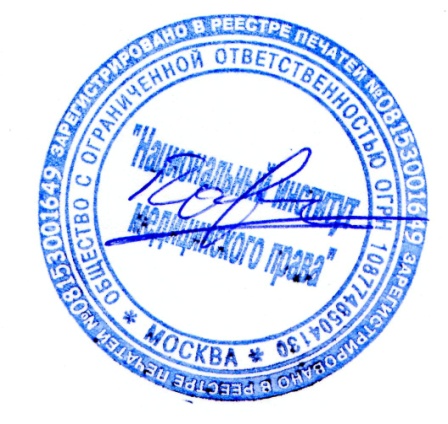 Генеральный директор                                                                                           Ю.В. ПавловаИНН 7721618808КПП 772101001ПолучательООО «НИМП»ПолучательООО «НИМП»Сч. №40702810638180000315Банк получателяПАО «Сбербанк» г.МоскваБанк получателяПАО «Сбербанк» г.МоскваБИК044525225Банк получателяПАО «Сбербанк» г.МоскваБанк получателяПАО «Сбербанк» г.МоскваСч. №30101810400000000225№Наименование работ (услуг)Единица измеренияКоличествоЦенаСумма1.Услуги по организации участия в программе тематических мастер классов Всероссийской научно-практической конференции с международным участием «Актуальные проблемы медицинского права России» (02.06.2018, Санкт - Петербург) в соответствии с Договором№ ____ от «___» _________2018 годашт.111300-0011300-00Итого:Итого:Итого:Итого:Итого:11300-00Всего к оплате:Всего к оплате:Всего к оплате:Всего к оплате:11300-00